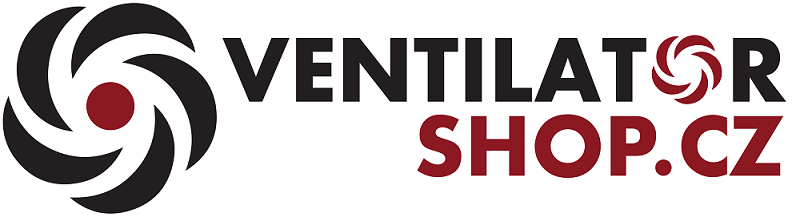 Reklamační listReklamující:Jméno a příjmení:Adresa:Telefon:                                                                      Email: Dodavatel: Paxi.cz s.r.o. (Ventilatorshop.cz), ul. 9. května 598, 656 56 Blučina, Česká republikaNázev reklamovaného zboží:Datum prodeje:                                   Číslo objednávky:                                  Číslo daňového dokladu - faktury:Popis závady:Obsah balení při dodání:Upozornění:Zboží k reklamaci předávejte vždy kompletní včetně příslušenství, předejdete tak prodloužení doby reklamace.Datum:                                         Podpis reklamujícího:  Preferovaný způsob vyřízení reklamace:oprava:výměna: